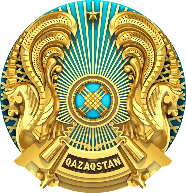 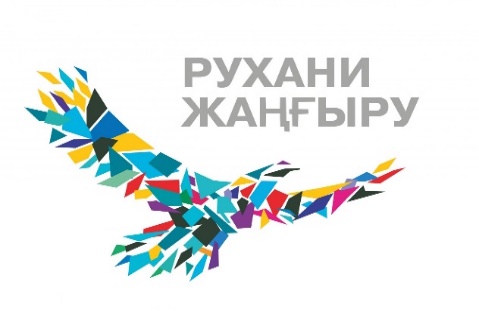  «ҚАЗАҚСТАН ЭТНОСТАРЫ: ЕЛДІҢ ДАМУЫНА ҚОСҚАН ҮЛЕСТЕРІ»тақырыбындағы республикалық ғылыми-практикалық конференцияАҚПАРАТТЫҚ ХАТҚұрметті әріптестер!Қазақстан Республикасының Ақпарат және қоғамдық даму министрлігі және «Рухани жаңғыру» қазақстандық қоғамдық даму институты» КЕАҚ 2019 жылғы жылы 12 қарашада Нұр-Сұлтан қаласында өтетін «Қазақстан этностары: елдің дамуына қосқан үлестері» тақырыбындағы республикалық ғылыми-практикалық конференцияға қатысуға шақырады. Конференция «Қазақстан этностарының Қазақстан халқының ортақ тарихи және мәдени мұрасына қосқан үлесін зерттеу» жобасы аясында ұйымдастырылады.Жобаның концепциясы «Рухани Жаңғыру» бағдарламасының методологиясы негізінде ортақ қазақстандық мәдениет пен тарихты терең зерттеуге, отандық құндылықтарды насихаттауға, патриотизм мен бірегейлікті одан әрі күшейтуге, қазіргі Қазақстан мемлекетінің дамуына елдегі барлық этностардың қосқан елеулі үлестерін айқындауға мақсатталған. Аталған зерттеу жобасы шеңберінде қазақстандық мәдениет пен өнер, ғылым мен өнеркәсіп салаларында жекелеген тұлғалардың қалдырған іздері мен жасаған еңбектерін өскелең ұрпаққа кеңінен таныту көзделген. Осыған орай, «Рухани жаңғыру» қазақстандық қоғамдық даму институты отандық мамандармен бірлесіп, туған жер мен елдің даму тарихына, ұлттың бірігу үдерісіне, қазақ мәдениеті мен тілінің дамуына үлес қосқан қазақстандық этностарының көрнекті тұлғаларын анықтауға бағытталған бірқатар іс-шараларды жоспарлады.Конференцияның мақсаты: Қазақстан этностарының еліміздің тарихи-мәдени мұрасына қосқан үлесін баяндау, сондай-ақ, көрнекті тұлғалардың өмір жолдары мен шығармашылығы бойынша арнайы мәліметтер базасын құру мәселелерін ұсыну. Конференцияға тарихшы, этнолог, өлкетанушы мен саясаттанушылар, этносаралық қатынастар және мұрағат саласының мамандары қатысатын болады. Сонымен бірге, конференцияға ҚР Парламент депутаттары, орталық мемлекеттік органдардың қызметкерлері, Қазақстан халқы Ассамблеясы, «Қоғамдық келісім» КММ, этномәдени бірлестіктер және өзге де қоғамдық ұйымдардың өкілдері қатысады.Конференция жұмысы келесідей бағыттар бойынша жүргізіледі:Тарихтағы тұлға орнын зерттеулердегі теориялық және методологиялық мәселелер; Қазақстандағы тарих, этнология, этнодемография және этносоциология зерттеулерінің өзекті мәселелеріҚазақстандағы этностық картаның құрылуы: адамдардың тарихы мен тағдырлары;Жаңа биографика адам өмірі мен қайталанбас тағдырлардың реконструкциясы ретінде;XIX-XXI ғасырлар аралығындағы ғылым, мәдениет және өнер қайраткерлері;Ғылыми-техникалық саласының көрнекті өкілдері; Спорт жұлдыздары.Конференция шеңберінде пленарлық отырыс өтеді.Конференция орыс, қазақ және ағылшын тілінде жүргізіледі.Қатысушылар конференция бағдарламасы мен жинағына баяндамаларды енгізу үшін ұйымдастырушылардың электронды поштасына тіркеу формасы мен баяндама мәтінін 2019 жылдың 30 қазанына дейін жолдауы қажетМатериалдар төмендегі талаптармен сәйкес болуы тиіс: 1. Тіркеу формасы мен баяндама мәтіні (конференция тақырыбы бойынша, 7 беттен аспайтын) MS Word редакторында теріліп, баяндама файлы автор(лар)дың аты-жөнімен белгіленеді. 2. Мақала мәтіні: А4, шрифт: Times New Roman, KZ Times New Roman, кегль – 12, жоғарғы және төменгі жиектері - 2 см, оң жақ – 1 см, сол жақ – 3 см, жоларалық интервал – 1, азат жол басы: 0,95.3. Басы мен орта жақ тұста баяндаманың атауы үлкен әріптермен және қалың шрифтпен жазылады. 4. Бір интервал түсіріп жол әріпімен және қалың шрифтпен автордың аты-жөні, ғылыми атағы мен дәрежесі көрсетіледі (болған жағдайда).5. Содан кейін төменгі жағына мекеме атауы мен лауазымы жазылады.6. Бір интервал түсіріп баяндама (мақала) мәтіні орналасады.7. Әдебиет пен дереккөздер тізімі мақала соңында көрсетіліп, сілтемелер төртбұрыш нұсқада берілуі қажет [6, 2 б.]. 8. Суреттер мен фотолардың атаулары көрсетілуі міндетті. Форматы: jpeg, сапалық рұқсаты 300 dpi-дан кем емес.Ұйымдастырушылар мекен-жайы: Казақстан, Z05H9E4, Нұр-Сұлтан қ-сы, Есіл ауданы, Мәңгілік Ел даңғылы, 30, e-mail: info@kipd.kz.Байланыс телефондары: жұмыс тел.: +7(7172) 26 63 52, Қиқымбаев Мейрам Жұмабекұлы – жетекші менеджер, е-mail: m.kikimbaev@kipd.kz, моб.: +7 777 736 9026, Марданова Зулейха Жеңісқызы – аналитик-менеджер, е-mail: z.mardanova@kipd.kz, моб.: +7 775 725 5202.Қатысушының тіркеу формасы Баяндама мәтінің рәсімдеу үлгісіТАРИХТАҒЫ ТҰЛҒА:ЗЕРТТЕУДІҢ МЕТОДОЛОГИЯЛЫҚ ЖОЛДАРЫ  Абдулина А.Т., т.ғ.к.Ш.Ш. Уалиханов атындағы Тарих және этнология институты, Этнология және антропология бөлімінің жетекші ғылыми қызметкеріБаяндама мәтіні, Баяндама мәтіні, Баяндама мәтіні, Баяндама мәтініПайдаланған әдебиеттер мен дереккөздер тізімі:1 Назарбаев Н.Ә. Тарих толқынында. – Алматы: Атамұра, 1999. – 296 б.2 Бахтиярова Г.Р. Қазақ этнопедагогикасы материалдарын педагогикалық пәндерді оқытуда пайдалану: пед.ғыл.канд. ... авторефераты. – Алматы, 1999. – 26 б. 3 Омарбеков Т., Омарбеков Ш. Қазақстан тарихына және тарихнамасына ұлттық көзқарас. Алматы «Қазақ университеті», 2004.ЧАты-жөні, тегі (қазақша, орысша, ағылшынша) Жұмыс орны, лауазымы  (мекеме атауы, мекен-жайы), ғылыми атағы мен дәрежесіАвтордың мекен-жайы (индекс)E-mail Телефон/факс (елді мекеннің коды)Баяндама атауы (қазақша, орысша, ағылшынша)СекцияҚажетті техникалық құралдарҚонақ үй брондау қажеттілігі  (ия/жоқ)